EDIDIONG IME- ESSIEN17/SCI01/041 CSC 306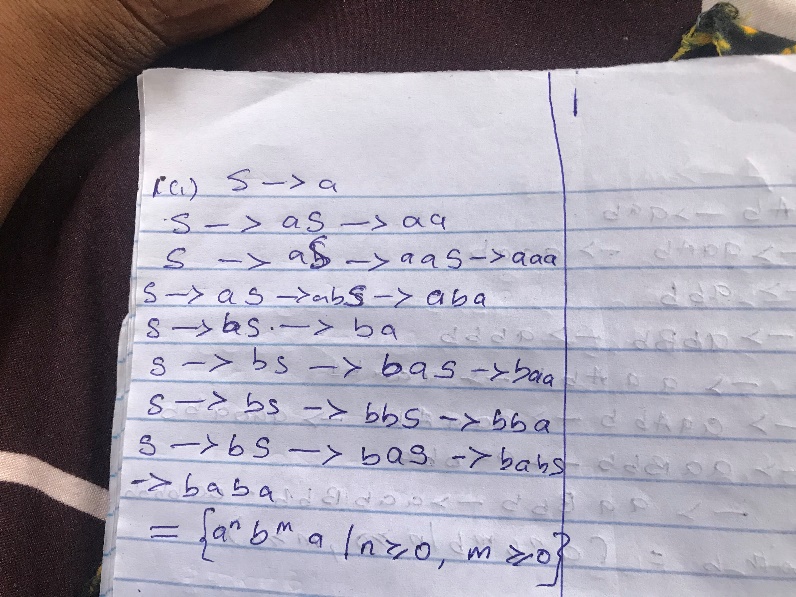 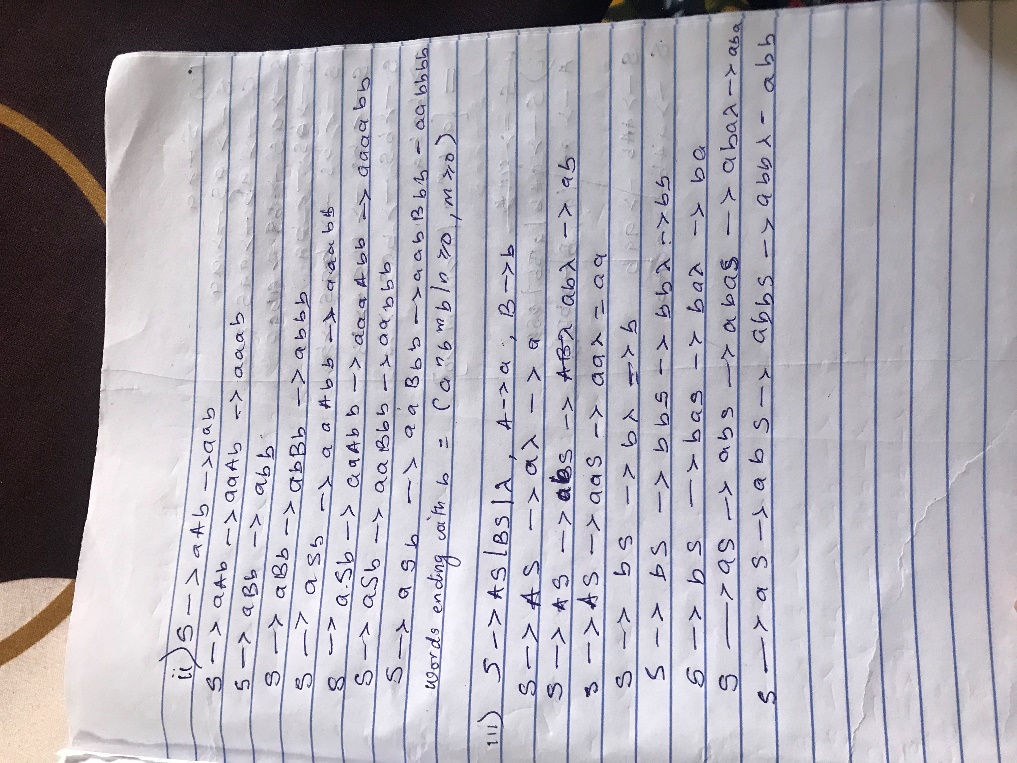 2.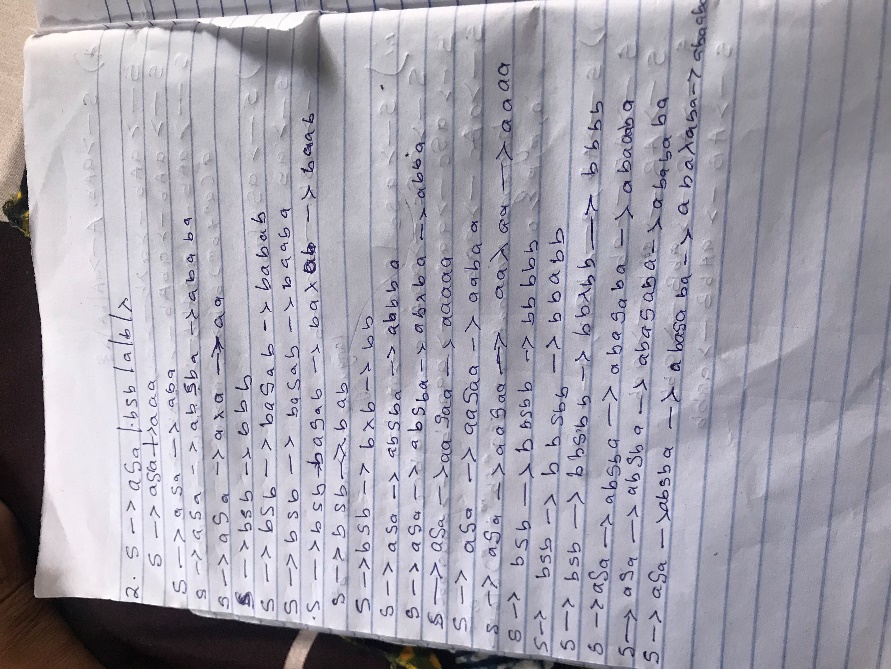 4.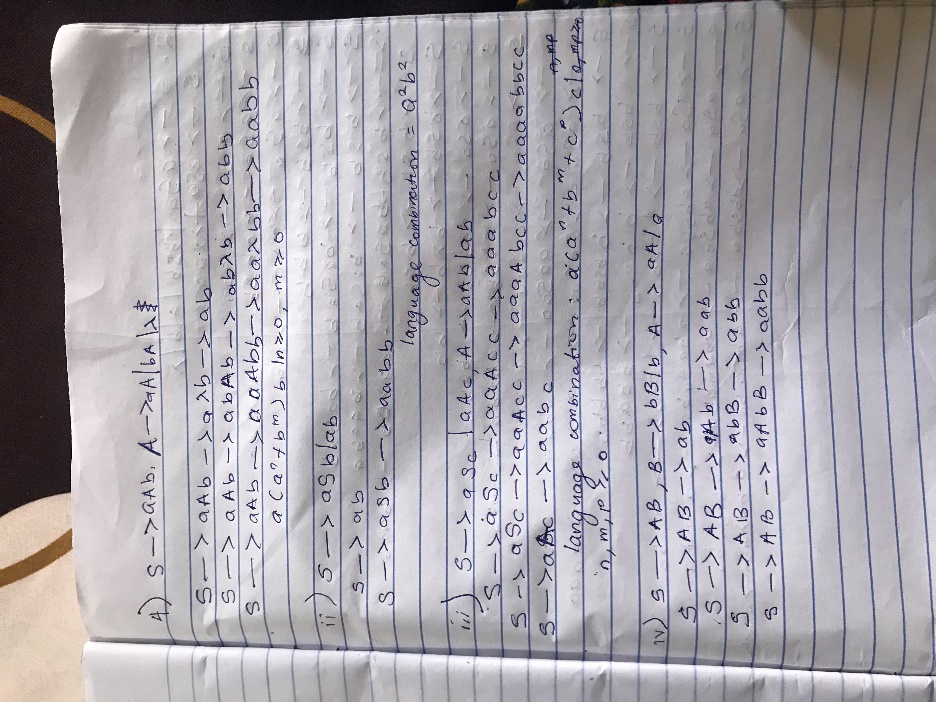 